ΑΝΤΩΝΥΜΙΕΣ (2)Σήμερα, συνεχίζοντας στο δεύτερο μάθημα των αντωνυμιών , θα μελετήσουμε τα τελευταία τρία (3)  από τα οχτώ (8) είδη αντωνυμιών:τις αναφορικές, τις ερωτηματικές και τις αόριστες αντωνυμίες.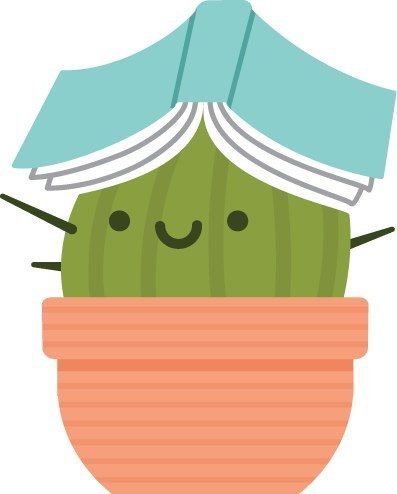 Πρώτα απ’ όλα, να παρακολουθήσεις με ιδιαίτερη προσοχή τη συνέχεια του μαθήματος της Εκπαιδευτικής Τηλεόρασης (από το λεπτό 9.29), στο τέλος του οποίου θα έχεις την ευκαιρία να δοκιμάσεις τις γνώσεις σου σε ασκήσεις που θα προτείνει και θα διορθώσει η δασκάλα https://www.youtube.com/watch?v=H32vMYmaE3AΤώρα, απάντησε στις παρακάτω ερωτήσειςΑ) Ποιος είναι ο ρόλος των αναφορικών αντωνυμιών ;Οι αναφορικές αντωνυμίες ……………….. τη ……………………. πρόταση με τη λέξη στην οποία ……………………  η πρόταση.Β)  Οι αντωνυμίες ανήκουν στα κλιτά μέρη του λόγου, όπως έμαθες στο προηγούμενο μάθημα. Ωστόσο στο σημερινό μάθημα είδες και κάποιες που είναι άκλιτες. Ποιες είναι αυτές;Αναφορικές    Ερωτηματική     ΑόριστεςΑν δυσκολεύεσαι να απαντήσεις, συμβουλέψου τις σελίδες 119-121 από το βιβλίο της Γραμματικής σου ή τα παρακάτω κεφάλαια:Κεφάλαιο 8.6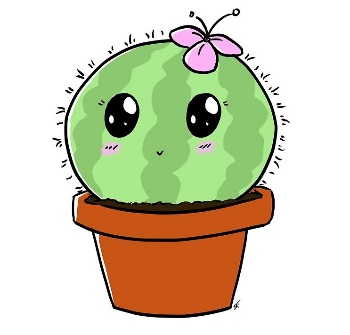 Κεφάλαιο 8.7Κεφάλαιο 8.8ΕΜΠΕΔΩΤΙΚΕΣ  ΕΡΓΑΣΙΕΣΝα συμπληρώσεις τα κενά µε τις κατάλληλες αναφορικές αντωνυµίες από την παρένθεση (όποιος - ό,τι (2) -  ο οποίος - που - όση - οτιδήποτε - όσα  - όποια)Μιλούσε σαν σοφός  ............................  τα ήξερε όλα.Μπορείς να φας  ............................  θέλεις.Να σηκωθεί όρθιος ο µαθητής  ............................  σφύριξε.Μπορείτε να αργήσετε ……… ώρα  θέλετε, δε βιάζομαι.Μου υποσχέθηκε ότι θα κάνει  ……………. χρειαστεί για να λυθεί δίκαια το πρόβλημα.Θα πάρει καλούς βαθμούς  …………………….. προσπαθεί και εργάζεται με επιμέλεια.……………………………. κι  αν με ρωτήσεις , θα το απαντήσω με ειλικρίνεια.-Μαμά, μπορώ να φορέσω ………………… μπλούζα σου θέλω; ρώτησε η Δήμητρα τη μητέρα της.Ο παππούς με άφησε να αγοράσω ………… παγωτίνια ήθελα.2) Να βάλεις όποια ερωτηµατική αντωνυµία ταιριάζει-..............  σου τα είπε αυτά;  ………………. καιρό τον γνωρίζεις και εμπιστεύεσαι τα λόγια του;.............. χρήµατα πήρες γι’ αυτή την τόσο δύσκολη δουλειά;-………. κάνετε εσείς εδώ ; φώναξε θυμωμένος ο διευθυντής.Με …………. δασκάλα έχετε μάθημα αυτή την ώρα;-……………. και ……………. απογεύματα είσαι ελεύθερος αυτή την εβδομάδα ;……..  σκέφτεσαι να κάνεις το επόμενο Σαββατοκύριακο;ΠΡΟΣΟΧΗ! Μην µπερδεύεις την  ερωτηµατική αντωνυμία  ποιο µε το επίρρηµα πιο. 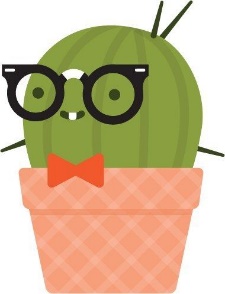 ποιο + ουσιαστικό           πιο + επίθετο       ή         επίρρημα ποιο κορίτσι;                  πιο ευγενικός                  πιο αργά3)Να βάλεις πιο ή ποιο..............  φόρεμα πήρες; Το λευκό  που δοκίμασες  σου πήγαινε .............. πολύ.Ο αδερφός μου είναι …………. ψηλός από μένα. Έλα ………. κοντά, για να δεις ………….. παιχνίδι παίζουμε.Ο νονός μου ρωτούσε ………………. ζευγάρι παπούτσια θέλω από τα δύο, αλλά εγώ ντρεπόμουν να πω ότι μου αρέσουν τα  ……….. ακριβά.4)Να χρησιμοποιήσεις τις αόριστες αντωνυμίες που είναι μέσα στο σύννεφο για να συμπληρώσεις τις παρακάτω προτάσειςτίποτα - κάθε - κάμποσα - κάποιους -άλλων - μερικοί - κάποιος – κάτιΑς έρθει να με βοηθήσει ……………. Δε θα τα καταφέρω μόνος μου.…………………… παιδί να κοιτάζει τα λάθη του και να μην ασχολείται με τα λάθη των ……………….Δε θέλω ……………… από το ζαχαροπλαστείο, γιατί κάνω δίαιτα.Στο προαύλιο του σχολείου παίζουν ……………… μαθητές από το άλλο τμήμα.Έκανες ……………….. φαγητά που δεν αρέσουν σε ………………. Έπρεπε να επιλέξεις ……………… που αρέσει σε όλους.5)   Τέλος, με το παρακάτω κουίζ θα δεις αν ξέρεις να γράφεις σωστά την αναφορική αντωνυμία ό,τι που σημαίνει οτιδήποτε, και να την ξεχωρίζεις από τον ειδικό σύνδεσμο ότι https://podilato98.blogspot.com/2015/07/oti-i-oti-quiz-inschool.html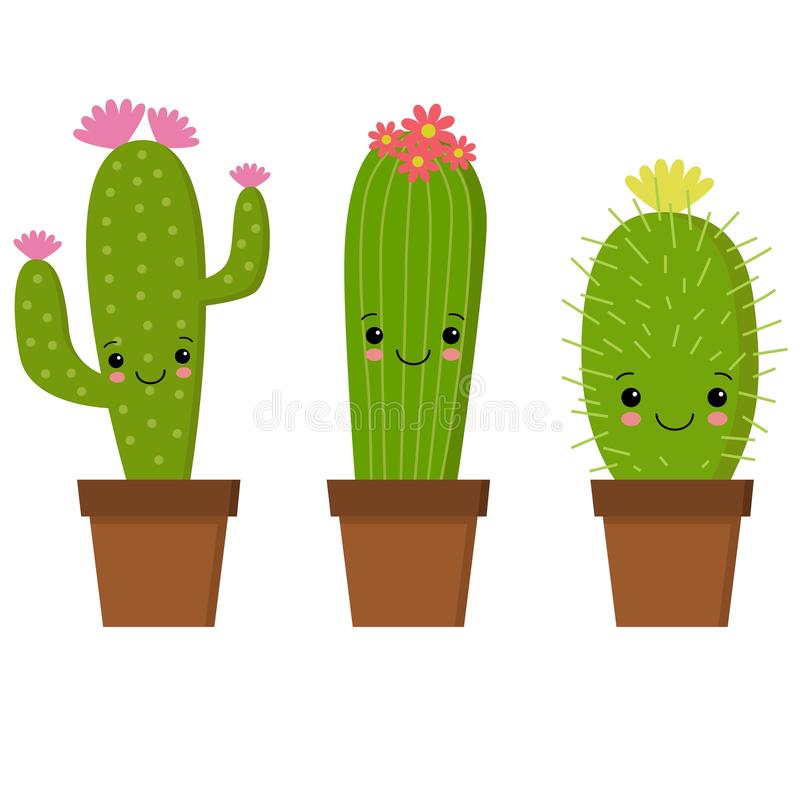 